TITLE OF THE PROPOSALPhD Proposal Submitted to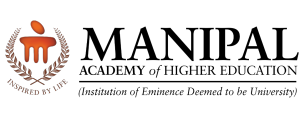 ByName of the CandidateDesignation/Registration numberDepartmentInstitution/Organization, PlaceUnder the Supervision ofName of the Supervisor with Address Name of the Co-Supervisor/s with AddressDepartment OrganizationIntroductionLiterature ReviewResearch Gaps identifiedObjectivesDetailed MethodologyExpected outcomeImportance of proposed research investigationResearch Time plan (Refer template below)Pilot study / Preliminary work doneDetails of Expenses and source of funding (detailed break-up of research related expenses for consumables/software/equipment/travel etc. to be given along with details of source of funding. If the study does not require funding, same to be mentioned with justification. Scholarships/fellowships awarded to the candidate should not be mentioned under research related expenses mentioned above.ReferencesCourse work details suggested by DAC with credits ( template, refer below)Similarity check report having total word count, index < 15% and exclude Matches<3 duly signed by the candidate and guideAll sections are mandatorySample Research Time Plan[for Full time candidates - 3 years 6 months (42 months), Part-time candidates - 4 years 6 months (53 months)]Course work detail templateResearch Activity   (TEMPLATE-to be edited as per the requirement)Time in Months ( from admission)Time in Months ( from admission)Time in Months ( from admission)Time in Months ( from admission)Time in Months ( from admission)Time in Months ( from admission)Time in Months ( from admission)Time in Months ( from admission)Research Activity   (TEMPLATE-to be edited as per the requirement)0612182430364248Course WorkLiterature SurveyMethodology Step 1Methodology Step 2Methodology Step 3Methodology Step 4Half Yearly ReportsConference presentationsCCJournal PublicationsJJPreparation of Final ThesisSynopsis presentationSubmission of ThesisSerial No.Course nameCredits1.Research Methodology 42.Research and Publication Ethics23.Course 3…4.Course 4…